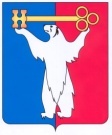 АДМИНИСТРАЦИЯ ГОРОДА НОРИЛЬСКАКРАСНОЯРСКОГО КРАЯПОСТАНОВЛЕНИЕ08.04.2020			                   г. Норильск 				            № 149О внесении изменений в постановление Администрации города Норильска 
от 17.02.2014 № 56В целях урегулирования отдельных вопросов установления размера предварительной оплаты при осуществлении муниципальными заказчиками, бюджетными учреждениями муниципального образования город Норильск закупок товаров (работ, услуг) за счет средств бюджета муниципального образования город Норильск и иных источников финансирования, ПОСТАНОВЛЯЮ:Внести в постановление Администрации города Норильска от 17.02.2014 
№ 56 «О размере предварительной оплаты при осуществлении закупок» 
(далее – Постановление) следующие изменения:1.1. Пункт 1.4.1 Постановления изложить в новой редакции:«1.4.1. заместителем Главы города Норильска по собственности и развитию предпринимательства в отношении:- подчиненных структурных подразделений Администрации города Норильска;- муниципального казенного учреждения «Управление потребительского рынка и услуг»;- муниципального казенного учреждения «Управление земельных 
и имущественных отношений»;».1.2. Пункт 1.4.3 Постановления дополнить четвертым абзацем следующего содержания:«- муниципального казенного учреждения «Управление социальной политики;».1.3. Третий абзац пункта 1.4.4 Постановления – исключить.1.4. Пункт 1.4.5 Постановления дополнить шестым абзацем следующего содержания:«- муниципального казенного учреждения «Управление жилищно-коммунального хозяйства».».1.5. Пункт 1.7 Постановления изложить в новой редакции:«1.7 Размер предварительной оплаты по контрактам, договорам, указанным 
в пунктах 1.4 - 1.6 настоящего Постановления, заключаемым Администрацией города Норильска (как юридическим лицом), определяется на основании решения заместителя Главы города Норильск по общим вопросам.».2. Опубликовать настоящее постановление в газете «Заполярная правда» 
и разместить его на официальном сайте муниципального образования город Норильск.Глава города Норильска	          		                                                     Р.В. Ахметчин